100 Square and Multiplication Chart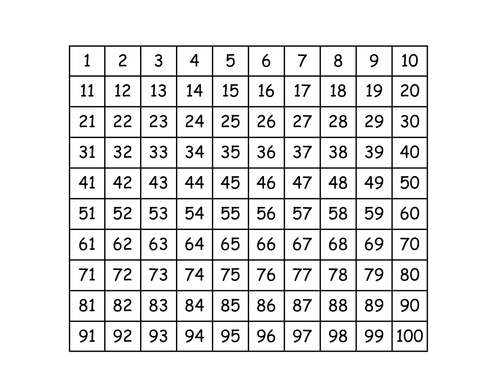 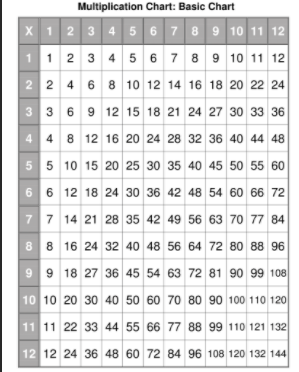 